H9739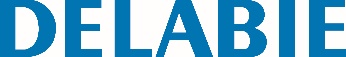 Misturadora termostática de duche SECURITHERM SecuritouchReferência: H9739 Informação para prescriçãoMisturadora de duche SECURITHERM termostática bicomando com : Segurança anti-queimadura : fecho imediato no caso de corte de água fria (e o inverso). Cartucho termostático anticalcário para a regulação da temperatura. Cabeça cerâmica 1/4 de volta para a regulação do débito. Temperatura regulável de 25°C a 40°C com limitador de temperatura bloqueável a 38°C. Possibilidade de realizar um choque térmico sem desmontar o manípulo ou cortar a alimentação da água fria. Débito regulado a 9 l/min. Corpo em latão cromado e manípulos CLASSIC. Saída de duche M1/2". Filtros e válvulas antirretorno integradas na alimentação M3/4".Misturadora com ligações STOP/CHECK M1/2" M3/4" adaptadas às restrições dos hospitais. Garantia 10 anos.